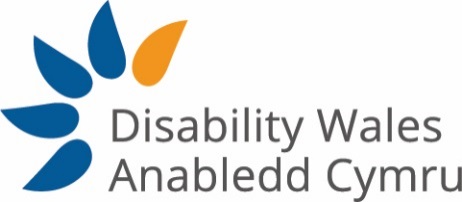 Board of Directors – Role descriptionMain ResponsibilitiesDeveloping DW’s Policy and Work Develop and implement Disability Wales policy Give strategic direction to the organisation including its staff; defining goals, setting targets and evaluating performancePromote and safeguard the good name and values of the organisation.Managing People and Moneyensure the effective and efficient administration of the organisationensure the financial stability of Disability Walesmanage Disability Wales property and resourcesensure proper investment of Disability Wales fundsemploy and ensure effective management of Disability Wales staff in line with legal requirementsLegal responsibilitiesensure that Disability Wales complies with its governing documents, charity law, company law and any other relevant legislation or regulationsensure that Disability Wales pursues its charitable objectsensure that Disability Wales applies its resources exclusively in pursuit of its objectsPromoting Disability WalesPromoting DW’s aims, objectives and values amongst members and stakeholders Supporting the Chief Executive in representing DW at external events and meetingsPromoting and encouraging good relations between DW and its members and stakeholdersPerson Specification for all DirectorsEssential CriteriaAll Directors of Disability Wales must be disabled peopleDirectors should know about:Disability equality issues the Disabled Peoples’ Movement in Wales the Social, political and economic issues of Wales and how these affect disabled peopleDirectors should value, promote and practice:Commitment to Disability Walesthe Social Model of Disabilityprinciples of empowerment of disabled people the principle that disabled people should control their own organisationsThe role of non-disabled people as allies in the organisation and elsewhereThe expertise and experience of disabled peopleEquality, Diversity and Human RightsStrategic vision for Disability WalesImpartiality, fairness and confidentiality (see Appendix 1: the Nolan Principles)Directors should have experience of:Being a Trustee/ Director of a local or national organisationThe Public, Business or Voluntary SectorThinking and working strategically Policy developmentDesirable CriteriaAnd one or more of the following:Financial Management, Business Development and/or Income Generation Human Resource managementLobbying and campaigningMedia and MarketingPublic Sector Procurement Environmental issues and sustainable developmentWelsh Language and CulturePublic or Commercial LawLived experience of or demonstrable active allyship with another protected characteristicWhat support can I expect from DW to carry out my duties?Induction and development – Directors are required to attend the annual induction/refresher programme covering the following issues:the roles and responsibilities of Charity Trustees and Company Directorsdisability equality issues – the Social Model of Disability and related conceptsthe Disabled People’s Movement in WalesDW's aims, objectives and procedures Disability Wales and its membersEquality, Diversity and Human RightsSustainabilityWhere appropriate, Directors will have the opportunity to attend development seminars on issues including:finance and fundingemployment issues and team managementmedia and PR issuesstrategic and project planningcommittee skills1. 	InformationAll Directors will be provided with a comprehensive Directors’ Information File in an appropriate format.2.	Personal Development InterviewsAll Directors are required to participate in an annual one-to-one meeting with the Chairperson to discuss their attendance and progress over the last year and identify any further support or learning needs they may require.3.	Payment of authorised expensesAs part of DW's Equal Opportunities policy it reimburses out of pocket expenses as per agreed Expenses Policy.4.	Code of conductTo guide you in your duties DW has a Code of Conduct for Directors, which all Directors must sign on appointment.5.	Access requirementsDW strives to ensure that all its activities are fully accessible and aims to accommodate all individual access requirements including with physical access, transport, communication, information, dietary needs and personal assistance.6.	Equality and DiversityDW strives to ensure that its activities are open to all within the community of disabled people and aims to accommodate requirements including childcare and religious observance7.	Time commitment6 Board meetings a year, usually from 10.30 am – 1.00 pmOccasional Task and Finish Groups/Recruitment Panels (3 – 4 meetings)Time necessary to read and work on Board/Committee papersTraining and induction - approximately 2 days per annumStrategic Reviews (1 day per year)1 x AGM and Annual Conference per year and conference, when applicableTotal: approximately 12 days per annumDW Meetings are currently being held on a hybrid basis, using the online facilities at Spark, Cardiff8. 	Legal RequirementsPlease note that under company law, an individual may not be appointed or elected as a Director if they:have been disqualified from acting as a company director are an undischarged bankrupt are under the age of 16If you have any concerns regarding your eligibility to become a Director, please contact the Chief Executive at Disability Wales in confidence to discuss it further9.	Further InformationWhere can I find out more about Disability Wales?	Website: www.disabilitywales.org	By emailing us info@disabilitywales.org 	Or telephoning the DW Office 029 2088 7325 If you wish we can put you in contact with a Board Director for an informal discussion about the roles and responsibilities of being a Board Member.Appendix 1THE SEVEN PRINCIPLES OF PUBLIC LIFE“The Nolan Principles”SelflessnessHolders of public office should act solely in terms of the public interest. They should not do so in order to gain financial or other material benefits for themselves, their family, or their friends.IntegrityHolders of public office should not place themselves under any financial or other obligation to outside individuals or organisations that might seek to influence them in the performance of their official duties.ObjectivityIn carrying out public business, including making public appointments, awarding contracts, or recommending individuals for rewards and benefits, holders of public office should make choices on merit.AccountabilityHolders of public office are accountable for their decisions and actions to the public and must submit themselves to whatever scrutiny is appropriate to their office. OpennessHolders of public office should be as open as possible about all the decisions and actions that they take. They should give reasons for their decisions and restrict information only when the wider public interest clearly demands.HonestyHolders of public office have a duty to declare any private interests relating to their public duties and to take steps to resolve any conflicts arising in a way that protects the public interest.LeadershipHolders of public office should promote and support these principles by leadership and example.Role titleDirector / TrusteeAccountable toChairperson and Board of DirectorsTerm of OfficeElected Directors – Three years (subject to any requirement re annual rotation of Board members)Appointed Directors – up to three years Role purposeTogether with fellow Directors/Trustees to be responsible for developing DW’s policy and work; managing the organisation including its money and people; and serving the best interests of DW at all timesCommitmentTo regularly attend Board meetings and participate in discussion and decision making; to read papers in advance of the meetings; to attend and participate in Board Induction and other Training as required; to participate in Annual Appraisal and personal development interviews with the ChairpersonBoard Members must act in the interests of Disability Wales membership as a whole. They are not appointed to represent any single organisation or sector. Directors are obliged by Charity Law, Company Law and all other relevant legislation and regulations to put the interests of Disability Wales first in all Board decisions and to declare any conflict of interest.